Name _____________________________________	Date____________Subtract to compare in a word problem. (Ch2 Go Math)There are 7 mice in the pet store.  There are 5 pieces of cheese in the store.  How many more mice are there than pieces of cheese? 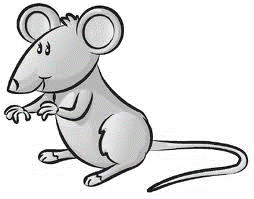 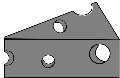 									_________ more mice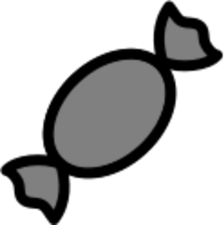  Robert has 10 pieces of candy.  Lee has 4 pieces of candy.  How many fewer pieces of candy does Lee have than Robert?10 – 4 = _________			           _________ fewer pieces of candy  Dorothy has 3 keys.  Milo has 8 keys.  How many more keys does Milo have than Dorothy?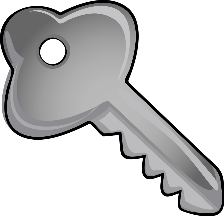 					_________ more keys	8 – 3 = _________				Mastered			Not Mastered Use              to solve.  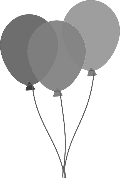 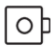 My mom bought balloons for my party.  2 balloons are green.  6 balloons are red.  How many more balloons are red than green?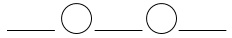        		_________ red balloons There are 5 apples on the tree.  1 apple is on the ground.  How many fewer apples are on the ground than on the tree?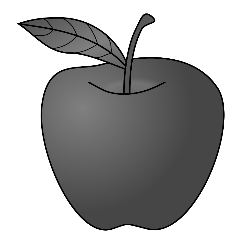 _________ apples on the ground883??266?155